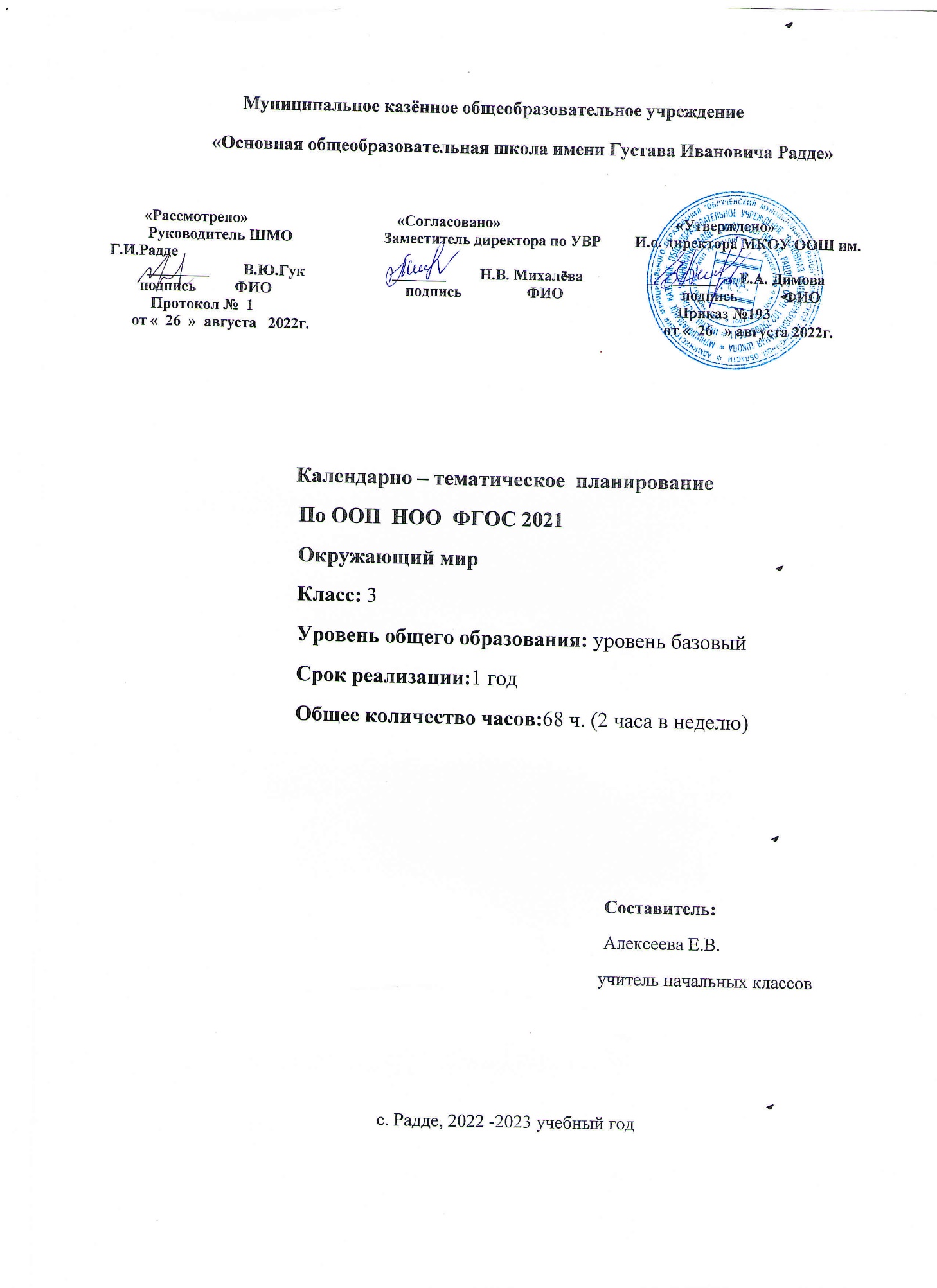 ТЕМАТИЧЕСКОЕ ПЛАНИРОВАНИЕ ОКРУЖАЮЩЕМУ МИРУ 3 КЛАССПОУРОЧНОЕ ПЛАНИРОВАНИЕ ПО ОКРУЖАЮЩЕМ МИРУ 3 КЛАСС№
п/пНаименование разделов и тем программыКоличество часовКоличество часовКоличество часовДата
изученияВиды деятельностиВиды, формы контроляЭлектронные
(цифровые) 
образовательныересурсы№
п/пНаименование разделов и тем программывсегоКонтрольные работыПрактические работыДата
изученияВиды деятельностиВиды, формы контроляЭлектронные
(цифровые) 
образовательныересурсыРаздел 1.Человек и общество.Раздел 1.Человек и общество.Раздел 1.Человек и общество.Раздел 1.Человек и общество.Раздел 1.Человек и общество.Раздел 1.Человек и общество.Раздел 1.Человек и общество.Раздел 1.Человек и общество.Раздел 1.Человек и общество.1.1.Общество — совокупность людей, которые объединены общей культурой и связаны друг с другом совместной деятельностью во имя общей цели.100Рассказ учителя, рассматривание иллюстраций на тему:«Что такое общество»Устныйопрос;http://school-
collection.edu.ru/1.2.Наша Родина — Российская Федерация — многонациональная страна.100Просмотр и обсуждение иллюстраций, видеофрагментов и других материалов (по выбору) на тему: «Жизнь народов нашей страны»;Устныйопрос;http://school-
collection.edu.ru/1.3.Особенности жизни, быта, культуры народов РФ.100Просмотр и обсуждение иллюстраций, видеофрагментов и других материалов (по выбору) на тему: «Жизнь народов нашей страны»Устныйопрос;http://school-
collection.edu.ru/1.4.Уникальные памятники культуры (социальные и природные объекты) России, родного края.100Просмотр и обсуждение иллюстраций, видеофрагментов и других материалов (по выбору) по теме «Уникальные памятники культуры России»Практическаяработа;http://school-
collection.edu.ru/1.5.ГородаЗолотогокольцаРоссии.300Моделирование маршрута по Золотому кольцу с 
использованием фотографий достопримечательностей, сувениров и т.д.; 
Составление сообщения о городах Золотого кольца России с использованием дополнительных источников 
информации (дифференцированное задание)Устныйопрос;http://school-
collection.edu.ru/1.6.Государственная символика Российской Федерации (гимн, герб, флаг) и своего региона.100Повторение. ГосударственнаясимволикаЗачет;http://school-
collection.edu.ru/1.7.Уважение к культуре, истории, традициям своего народа и других народов.100Ролевая игра по теме «Встречаем гостей из разных республик РФ»: рассказы гостей об их крае и народах, рассказы для гостей о родном крае.Устныйопрос;http://school-
collection.edu.ru/1.8.Семья — коллектив близких, родных людей. Поколения в семье.100Учебный диалог по теме «Для чего создаётся семья»,«Почему семью называют коллективом»; 
Работа в группах: коллективный ответ на вопрос «Какие бывают семьи?»Устныйопрос;http://school-
collection.edu.ru/1.9.Взаимоотношения в семье: любовь, доброта, внимание, поддержка.100Работа в группах: коллективный ответ на вопрос «Какие бывают семьи?»Самооценка с 
использованием«Оценочного
листа»;http://school-
collection.edu.ru/1.10.Семейный бюджет, доходы и расходы семьи.101Рассказ учителя: «Что такое семейный бюджет»; 
Беседа по теме «Доходы и расходы семьи»; 
Практическая работа по теме «Моделирование семейного бюджета» (дифференцированное задание)Практическаяработа;http://school-
collection.edu.ru/1.11.Страны и народы мира на карте.711Практическая работа с картой: страны мира. Работа в группах: самостоятельное составление описания любой страны или народа мира (с использованием 
дополнительной литературы и Интернета).Устныйопрос;http://school-
collection.edu.ru/1.12Памятники природы и культуры — символы стран, в которых они находятся.100«Путешествие по странам мира» (достопримечательности отдельных стран мира, по выбору детей): рассматривание видеоматериалов, слайдов, иллюстраций; 
Символы стран, с которыми знакомятся детиУстныйопрос;http://school-
collection.edu.ru/Итого по разделуИтого по разделу20Раздел 2.Человек и природа.Раздел 2.Человек и природа.Раздел 2.Человек и природа.Раздел 2.Человек и природа.Раздел 2.Человек и природа.Раздел 2.Человек и природа.Раздел 2.Человек и природа.Раздел 2.Человек и природа.Раздел 2.Человек и природа.2.1.Вещество.  Разнообразие веществ в окружающем мире. Твёрдые тела, жидкости, газы, их свойства.101Практические работы (наблюдение и опыты) с 
веществами: текучесть, растворимость, окрашиваемость и др.; 
Упражнения: классификация тел и веществ, сравнение естественных и искусственных тел; классификация 
твёрдых, жидких и газообразных веществПрактическаяработа;http://school-
collection.edu.ru/2.2.Воздух — смесь газов. Свойства  воздуха. Значениедляжизни.200Упражнения: классификация тел и веществ, сравнение естественных и искусственных тел; классификация твёрдых, жидких и газообразных веществПрактическаяработа;http://school-
collection.edu.ru/2.3.Вода. Свойства воды.Состояния воды, её распространение в природе, значение для жизни. Круговоротводы в природе.201Практические работы (наблюдение и опыты) с 
веществами: текучесть, растворимость, окрашиваемость и др.Практическаяработа;http://school-
collection.edu.ru/2.4.Охранавоздуха, воды.100Упражнения: классификация тел и веществ, сравнение естественных и искусственных тел; классификация твёрдых, жидких и газообразных веществ.Тестирование;http://school-
collection.edu.ru/2.5.Горные породы и минералы. Полезные ископаемые, их 
значение в хозяйстве человека.Полезные ископаемые родного края.211Практические работы: горные породы и минералы —название, сравнение, описание.Устныйопрос;http://school-
collection.edu.ru/2.6.Почва, её состав, значение для живой природы и хозяйственной деятельности  человека.110Экскурсия: почвы (виды, состав, значение для жизни природы и хозяйственной деятельности людей).Практическаяработа;http://school-
collection.edu.ru/2.7.Царства природы. Бактерии, общее представление.  Грибы: строение шляпочного гриба; съедобные и несъедобные грибы.100Рассказ учителя (чтение текста учебника) о бактериях; Рассматривание и описание особенностей внешнего вида бактерий; 
Работа с иллюстративным материалом по теме «Какие грибы мы не положим в корзинку»; 
Рисование схемы: «Шляпочный гриб»; 
Рассказ учителя: «Чем грибы отличаются от растений».Устныйопрос;http://school-
collection.edu.ru/2.8.Разнообразие растений. Зависимость жизненного цикла организмов от условий окружающей  среды.100Работа в группе: классификация растений из списка, который предложили одноклассники;Самооценка с 
использованием«Оценочного
листа».http://school-
collection.edu.ru/2.9.Размножение и развитие растений. Особенности питания и дыхания растений.110Коллективное создание схемы по теме «Условия жизни растений»; 
Рассказ-рассуждение о жизни растений; 
Практическая работа в паре по теме «Размножения растений (побегом, листом, семе нами)».Самооценка с 
использованием«Оценочного
листа»http://school-
collection.edu.ru/2.10.Роль растений  в  природе и жизни людей, бережное отношение человека к растениям.100Коллективное создание схемы по теме «Условия жизни растений».Устныйопрос;http://school-
collection.edu.ru/2.11.Условия, необходимые для жизни растения (свет, тепло, воздух, вода). Наблюдениеростарастений, фиксацияизменений.100Работа в группе: классификация растений из списка, который предложили одноклассники.Практическаяработа;http://school-
collection.edu.ru/2.12Растения родного края, названия и краткая характеристика. Охранарастений.100Коллективное создание схемы по теме «Условия жизни растений».Устныйопрос;http://school-
collection.edu.ru/2.13Разнообразие животных. Зависимость жизненного цикла организмов от условий окружаю щей среды.100Дидактическая игра по теме «Каких животных мы знаем».Практическаяработа;http://school-
collection.edu.ru/2.14.Размножение и развитие животных (рыбы, птицы, звери, пресмыкающиеся, земноводные).100Работа в парах: характеристика животных по способу размножения (на основе справочной литературы), подготовка презентации;Устныйопрос;http://school-
collection.edu.ru/2.15.Особенности питания животных. Цепи питания. Условия, необходимые для жизни животных (воздух, вода, тепло, пища).100Просмотр и обсуждение иллюстраций, видеофрагментов и других материалов (по выбору) на тему «Охрана 
животных».Тестирование;http://school-
collection.edu.ru/2.16.Роль животных в природе и жизни людей, бережное отношение человека к животным. Охранаживотных.110Упражнения: опиши животное, узнай животное, найди ошибку в классификации животных.Тестирование;http://school-
collection.edu.ru/2.17.Животные родного края, их названия.100Дидактическая игра по теме «Каких животных мы знаем»; Коллективное составление схемы по теме «Разнообразие животных».Практическаяработа;http://school-
collection.edu.ru/2.18.Природные сообщества: лес, луг, пруд. Взаимосвязи в природномсообществе.200Работа со словарём: определение значения слова«сообщество»; 
Рассказ учителя по теме «Что такое природное сообщество».
Учебный диалог по теме «Особенности леса (луга, водоёма) как сообщества»;Практическаяработа;http://school-
collection.edu.ru/2.19.Создание человеком природных сообществ для хозяйственной деятельности, получения продуктов питания (поле, сад, 
огород).100
Работа со словарём: определение значения слова«сообщество»; 
Рассказ учителя по теме «Что такое природное сообщество».Устныйопрос;http://school-
collection.edu.ru/2.20.Природныесообществародногокрая.100Беседа по теме «Для чего человек создает новые сообщества?».   Устный опрос;http://school-
collection.edu.ru/2.21.Правила поведения в лесу, на водоёме, на лугу.100Учебный диалог по теме «Особенности леса (луга, водоёма) как сообщества»;Тестирование;http://school-
collection.edu.ru/2.22.Человек  —  часть  природы. Общее представление о строении тела человека.110Обсуждение текстов учебника, объяснения учителя:«Строение тела человека»;Устныйопрос;http://school-
collection.edu.ru/2.23.Системы органов (опорно-двигательная, пищеварительная, дыхательная, кровеносная, нервная, органы чувств),  их роль в жизнедеятельности организма.700Рассматривание схемы строения тела человека: называние, описание функций разных систем органов;Тестирование;http://school-
collection.edu.ru/2.24.Гигиена отдельных органов и систем органов человека.100Рассматривание схемы строения тела человека: называние, описание функций разных систем органов.Тестирование;http://school-
collection.edu.ru/2.25.Измерение температуры тела человека, частоты пульса.101Практическая работа по теме «Измерение температуры тела и частоты пульса»;Практическаяработа;http://school-
collection.edu.ru/ИтогопоразделуИтогопоразделу35Раздел 3.Правилабезопаснойжизни.Раздел 3.Правилабезопаснойжизни.Раздел 3.Правилабезопаснойжизни.Раздел 3.Правилабезопаснойжизни.Раздел 3.Правилабезопаснойжизни.Раздел 3.Правилабезопаснойжизни.Раздел 3.Правилабезопаснойжизни.Раздел 3.Правилабезопаснойжизни.Раздел 3.Правилабезопаснойжизни.3.1.Здоровый  образ  жизни;  забота о здоровье и безопасности окружающих людей.211Обсуждение результатов проектной деятельности по теме«Что такое здоровый образ жизни и как его обеспечить»Устныйопрос;http://school-
collection.edu.ru/3.2.Безопасность во дворе жилого дома (внимание к зонам электрических, газовых, тепловых подстанций и других опасных объектов; предупреждающие знаки безопасности).200Анализ ситуаций по теме «Что может произойти, если…»Устныйопрос;http://school-
collection.edu.ru/3.3.Транспортная безопасность пассажира разных видов 
транспорта, правила поведения на вокзалах, в аэропортах, на борту самолёта, судна.200Рассказ учителя по теме «Правила поведения в транспорте, на вокзалах, в аэропортах, на борту самолета, судна»;Устныйопрос;http://school-
collection.edu.ru/3.4.Безопасность в Интернете (ориентировка в признаках 
мошенничества в сети; защита персональной информации) в условиях контролируемого доступа в Интернет.100Учебный диалог по теме «Как обеспечить безопасность при работе в Интернете»;Устныйопрос;http://school-
collection.edu.ru/ИтогопоразделуИтогопоразделу7РезервноевремяРезервноевремя6ОБЩЕЕ КОЛИЧЕСТВО ЧАСОВ ПО ПРОГРАММЕОБЩЕЕ КОЛИЧЕСТВО ЧАСОВ ПО ПРОГРАММЕ6877№
п/пТемаурокаКоличествочасовКоличествочасовКоличествочасовДата изученияДата изученияДата изученияВиды, формыконтроля№
п/пТемаурокавсегоконтрольныеработыпрактическиеработыпланпланфактВиды, формыконтроля1.Вводный урок. Как устроен мир100Устныйопрос;2.Природа. 100Устныйопрос;3.Общество100Устныйопрос;4.Российская Федерация100Устныйопрос;5.О чемрасскажетплан100Устныйопрос;6.Чтотакоеэкология100Устныйопрос;7.Проверь себя по разделу«Как устроен мир». 110Письменныйконтроль;8.Звездное небо – Великая книга Природы 100Устныйопрос;9.Тела, вещества, частицы. 101Устныйопрос;10.Разнообразиевеществ101Устныйопрос;11.Воздух и егоохрана100Устныйопрос;12.Вода.101Практическаяработа;13.Превращения. Круговорот воды в природе100Устныйопрос; Письменный
контроль;14.Берегитеводу! 100Устныйопрос;15.Какразрушаютсякамни100Устныйопрос;16.Чтотакоепочва.101Практическая	работа;17.Разнообразиерастений.100Устныйопрос;18. Солнце, растения и мы с вами. 100Устныйопрос;19.Размножение и развитиерастений. 100Устныйопрос;20.Охранарастений. 100Устныйопрос;21.Разнообразиеживотных. 100Устныйопрос;22.Кточтоест.100Устныйопрос;23.Размножение и развитиеживотных. 100Устныйопрос;24.Охранаживотных. 100Устныйопрос;25.В царствегрибов. 100Устныйопрос;26. Проверь себя по разделу«Эта удивительная 
природа». 110Письменныйконтроль;27.Организмчеловека.100Устныйопрос;28.Органычувств100Устныйопрос;29.Надёжнаязащитаорганизма. 100Устныйопрос;30.Опоратела и движение. 100Устныйопрос;31.Нашепитание100Устныйопрос;32.Дыхание и 
кровообращение100Устныйопрос;33.Умейпредупреждатьболезни. 100Устныйопрос;34.Здоровыйобразжизни. 101Практическаяработа;35.Проверь себя по разделу«Мы и наше здоровье» 110Практическаяработа;36.Огонь, вода и газ. 100Устныйопрос;37.Чтобыпутьбылсчастливым100Устныйопрос;38.Дорожныезнаки. 100Тестирование;39.Опасныеместа. 100Устныйопрос;40.Природа и нашабезопасность. 100Устныйопрос;41.Экологическаябезопасность100Устныйопрос;42.. Проверь себя по разделу«Наша безопасность». 110Письменныйконтроль;43.Длячегонужнаэкономика. 100Устныйопрос;44. Природные богатства и труд людей – основа 
экономики. 100Устныйопрос;45.Полезныеископаемые101Практическаяработа;46.. Растениеводство100Устныйопрос;47.Животноводство. 100Устныйопрос;48..Какаябывает
промышленность. 100Устныйопрос;49.Чтотакоеденьги. 100Устныйопрос;50.Государственныйбюджет. 100Устныйопрос;51.Семейныйбюджет. 101Практическаяработа;52.Экономика и экология100Устныйопрос;53.Проверь себя по разделу«Чему учит экономика». 110Письменныйконтроль;54.ЗолотоекольцоРоссии. 100Устныйопрос;55.ЗолотоекольцоРоссии. 100Устныйопрос;56.ЗолотоекольцоРоссии. 100Устныйопрос;57.Нашиближайшиесоседи. 100Устныйопрос;58.НасевереЕвропы. 100Устныйопрос;59.ЧтотакоеБенилюкс100Устныйопрос;60.В центреЕвропы. 100Устныйопрос;61.ПоФранции и 
Великобритании. 100Устныйопрос;62.ПоФранции и 
Великобритании. 100Устныйопрос;63.НаюгеЕвропы. 100Устныйопрос;64.Всемирноенаследие100Устныйопрос;65.Проверь себя по разделу«Путешествие по городам и странам».110Письменныйконтроль;66.Познаменитымместаммира100Самооценка с 
использованием«Оценочного 
листа»;67.67 Презентация проектов«Богатства, отданные 
людям», «Разнообразие природы родного края»,«Кто нас защищает»,
«Экономика родного 
края», «Музей 
путешествий»100Зачет;68.Презентация проектов«Богатства, отданные 
людям», «Разнообразие природы родного края»,«Кто нас защищает»,
«Экономика родного 
края», «Музей 
путешествий» 110Зачет;ОБЩЕЕ КОЛИЧЕСТВО ЧАСОВ ПО ПРОГРАММЕОБЩЕЕ КОЛИЧЕСТВО ЧАСОВ ПО ПРОГРАММЕ6877